Year 1-2 – Remote Learning Schedule – Term 1 – Week 3EnglishWrite a review on the book ‘The Tiger that came to Tea’, think about your likes, dislikes, favourite characters and make sure to explain why.  FrenchPractise these French words:Bonjour – HelloAu revoir- GoodbyeOui- YesNon-NoMerci- Thank youMerci beaucoup- Thank you very much GeographyMake a list of all the features you would find if you visited Penshurst. Put this list into Human Features (made by humans) or Physical Features (would be here even if humans weren’t). MathsComplete the work that has been set for you on MyMaths.Year 1:Practise recalling your number bonds to 10, writing digits to 20 and comparing different numbers e.g. more than or less than. Year 2:Practise recalling number bonds to 10 and 20, identify the amount of tens and ones in any given number to 99 and use the <, > symbols. ScienceHow can I describe an object? (thenational.academy)Follow the link, watch the video and complete the activities. Daily Core Tasks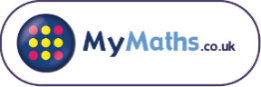 